Internationale Sportanlagen Hannover Herrenhausen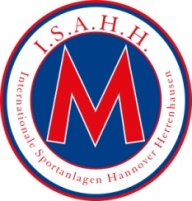 DJK TuS Marathon   SC Polonia   SV Bosna Sandzak  Trainingsplan Saison 2020 / 2021(gültig vom 05.07.2020 – 21.08.2020)Bei schlechter Witterung und bei einsetzender Dunkelheit findet das Training auf dem C-Platz statt!!!!TagZeitPlatz B1Platz B2Platz A1Platz A2Platz CKabineTrainerMontag:16:00 - 17:00 hXXXXXXXXXXXXXXgesperrtgesperrtErsatzohne17:00 – 18:30 hD-JuniorenXXXXXXgesperrtgesperrtErsatzohneHilgendorf / Ludwig18:30 - 20:30 hXXXXXXMarathon 1.HerrengesperrtgesperrtErsatzohneAgorastos / HeskeDienstag:17:00 - 18:30 h2.E - / F-JuniorenXXXXXXgesperrtgesperrtErsatzohneBaffour18:00 - 19:30 hXXXXXXA-JuniorengesperrtgesperrtErsatzohneFalkenhagen / Momand19:00 - 21:00 hPolonia 1.HerrenXXXXXXgesperrtgesperrtErsatzohneSC PoloniaMittwoch:16:00 - 17:00 hXXXXXXXG - JuniorengesperrtgesperrtErsatzohneTopalli17:00 – 18:30 h1.E-JuniorenXXXXXXXgesperrtgesperrtErsatzohneRasche17:30 – 19:00 hXXXXXXXB-JuniorengesperrtgesperrtErsatzohneKöse18:30 - 19:45 hSV Bosna Ü32/Ü40XXXXXXXgesperrtgesperrtErsatzohneObocina19:00 – 21:00 hXXXXXXXSV Bosna 1.Her.gesperrtgesperrtErsatzohnePaul19:45 – 21:00 hMarathon Ü32 / Polonia Ü40/Ü50XXXXXXXgesperrtgesperrtErsatzohneWinterfeldDonnerstag:16:30 - 18:00 hXXXXXX2.E - / F-JuniorengesperrtgesperrtErsatzohneBaffour17:00 – 18:30 hD-JuniorenXXXXXXgesperrtgesperrtErsatzohneHilgendorf / Ludwig18:00 - 19:30 hXXXXXXA-JuniorengesperrtgesperrtErsatzohneFalkenhagen / Momand19:00 - 21:00 hPolonia 1.HerrenXXXXXXgesperrtgesperrtErsatzohneSC Polonia19:30 - 21:00 hXXXXXXMarathon 1.HerrengesperrtgesperrtErsatzohneAgorastos / HeskeFreitag:16:00 - 17:00 hXXXXXXXG - JuniorengesperrtgesperrtErsatzohneTopalli17:00 – 18:30 h1.E-JuniorenXXXXXXXgesperrtgesperrtErsatzohneRasche17:30 – 19:00 hXXXXXXXB-JuniorengesperrtgesperrtErsatzohneKöse19:00 – 21:00 hSV Bosna Ü32/Ü40SV Bosna 1.HerrengesperrtgesperrtErsatzohneObocina / Paul